Kính gửi/ To: Cục Đăng kiểm Việt NamChúng tôi đề nghị Cục Đăng kiểm Việt Nam phê duyệt Kế hoạch an ninh tàu biển SSP/ thực hiện đánh giá an ninh tàu biển theo yêu cầu của Bộ luật ISPS như chi tiết dưới đây:We request Vietnam Register to carry out Ship Security Plan approval and Shipboard Security audit in accordance with ISPS Code requirements as mentioned below:Tổ chức chịu trách nhiệm thanh toán chi phí đánh giá và lệ phí cấp giấy chứng nhận:All fees and expenses incurred in the above mentioned audit and issue of certificate are paid by:Công ty/Company:       Địa chỉ/Address:      Mã số thuế/Tax Code:      Telephone No.:      	Fax No.:      Ngày/Date:      	Đại diện Công ty/Signature of Applicant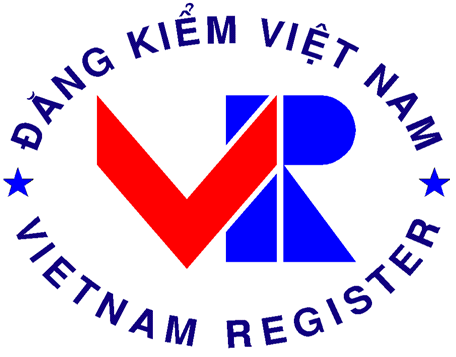 GIẤY ĐỀ NGHỊ PHÊ DUYỆT KẾ HOẠCH AN NINH TÀUVÀ ĐÁNH GIÁ AN NINH TÀU BIỂNAPPLICATION FOR  SSP APPROVAL AND SHIPBOARD SECURITY Audit Phê duyệt SSPSSP Approval  Lần đầu/Initial SSP                          	  Bổ sung sửa đổi/for amendment SSP  Lần đầu/Initial SSP                          	  Bổ sung sửa đổi/for amendment SSP Đánh giá an ninh tàuShipboard Security Audit Lần đầu/Initial	 Trung gian/Intermediate          Cấp mới/Renewal Sơ bộ/Issuing Interim ISSC  Bổ sung/Additional     (lý do/for:       ) Khắc phục/Follow up  (lý do/for:       )			           	   	 Lần đầu/Initial	 Trung gian/Intermediate          Cấp mới/Renewal Sơ bộ/Issuing Interim ISSC  Bổ sung/Additional     (lý do/for:       ) Khắc phục/Follow up  (lý do/for:       )			           	   	TàuShipTên tàu/Ship name:      Hô hiệu/Call sign:      TàuShipLoại tàu/Type:      Số IMO/IMO No.:      TàuShipTreo cờ/Flag:      Số đăng ký/Official No.:      TàuShipCảng đăng ký/Port of Registry:      Tổng dung tích/Gross Tonnage:      TàuShipGCN ISSC (nếu có)/ISSC Cert.(if any):      Năm đóng/Year of Build:      Công tyCompanyTên Công ty/Company name:      Tên Công ty/Company name:      Công tyCompanySố nhận dạng/Company IMO Number:      Số nhận dạng/Company IMO Number:      Công tyCompanyĐịa chỉ/Address:      Địa chỉ/Address:      Công tyCompanyTelephone No.:      	Fax No.:      Telephone No.:      	Fax No.:      Công tyCompanyCán bộ an ninh công ty/ CSO:       GCN CSO (nếu có)/CSO Cert.(if any):      Cán bộ an ninh công ty/ CSO:       GCN CSO (nếu có)/CSO Cert.(if any):      Dự kiến đánh giáAudit ScheduleNgày/Date:      Ngày/Date:      Dự kiến đánh giáAudit ScheduleĐịa điểm/Place:      Địa điểm/Place:      Dự kiến đánh giáAudit ScheduleĐại lý liên hệ/Name of Agent:      Đại lý liên hệ/Name of Agent:      Dự kiến đánh giáAudit ScheduleTelephone No.:      	Fax No.:      	Email:      Telephone No.:      	Fax No.:      	Email:      